РОССИЙСКАЯ ФЕДЕРАЦИЯИвановская область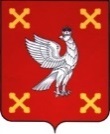 Администрация  Шуйского муниципального районаПОСТАНОВЛЕНИЕот 08.09.2023 № 529-пг. ШуяО внесении изменений в постановление Администрации Шуйского муниципального района от 13.01.2021 №17-п «О системе оплаты труда  работников образовательных учреждений Шуйского муниципального района, подведомственных Управлению образования администрации Шуйского муниципального района»В соответствии со статьями 135, 144, 145 Трудового кодекса Российской Федерации, Законом Ивановской области от 27.10.2008 № 117-ОЗ "О системах оплаты труда работников государственных учреждений Ивановской области и органов государственной власти Ивановской области",статьей 5 Закона Ивановской области от 05.07.2013 № 66-ОЗ "Об образовании в Ивановской области", постановлением Правительства РФ от 21 февраля 2022 № 225 «Об утверждении номенклатуры должностей педагогических работников организаций, осуществляющих образовательную деятельность, должностей руководителей образовательных организаций», постановлением Правительства Ивановской области от 12 апреля 2023 №174-п «О внесении изменений в постановление Правительства Ивановской области от 31.12.2008 №371-п «О системе оплаты труда работников государственных учреждений Ивановской области, подведомственных Департаменту образования Ивановской области», Администрация Шуйского муниципального района постановляет:1.Внести изменения в постановление Администрации Шуйского муниципального района от 13.01.2021 №17-п «О системе оплаты труда работников учреждений образования Шуйского муниципального района, подведомственных Управлению образования администрации Шуйского муниципального района»:1.1 Приложение №1 к положению о системе оплаты труда образовательных учреждений Шуйского муниципального района, подведомственных Управлению образования администрации Шуйского муниципального района, изложить в новой редакции (Приложение №1).2. Образовательным учреждениям, подведомственным Управлению образования администрации Шуйского муниципального района,  внести необходимые изменения в действующие  локальные нормативные акты, коллективные и трудовые договора.3. Финансирование расходов, связанных с реализацией настоящего постановления, осуществлять в пределах бюджетных ассигнований на  обеспечение выполнения функций образовательных учреждений, подведомственных Управлению образования администрации Шуйского муниципального района, в части оплаты труда работников, предусмотренных  Управлению образования администрации Шуйского муниципального района в  областном и  муниципальном бюджетах.4. Контроль за исполнением настоящего постановления возложить на первого  заместителя главы администрации Шуйского муниципального района Соколову О.А., заместителя главы администрации, начальника финансового управления администрации Шуйского муниципального района Хренову С.В.5. Настоящее постановление вступает в силу с момента опубликования и распространяется на правоотношения, возникшие с 1 сентября 2023 года.Глава Шуйского муниципального района                             С.А. БабановДолжностные оклады (оклады, ставки заработной платы)по квалификационным уровням профессиональныхквалификационных групп (ПКГ) в зависимости от повышающихкоэффициентов к минимальным окладам по квалификационным уровням ПКГПКГ общеотраслевых профессий рабочих(утверждены приказом Министерства здравоохраненияи социального развития Российской Федерации от 29.05.2008 N 248н)ПКГ должностей работников образования(утверждены приказом Министерства здравоохраненияи социального развития Российской Федерации от 05.05.2008 N 216н)ПКГ общеотраслевых должностей руководителей, специалистов и служащих(утверждены приказом Министерства здравоохраненияи социального развития Российской Федерации от 29.05.2008 N 247н)ПКГ общеотраслевых должностей работников культуры, искусства и кинематографии(утверждены приказом Министерства здравоохраненияи социального развития Российской Федерации от 31.08.2007 N 570)ПКГ общеотраслевых должностей медицинских и фармацевтических работников(утверждены приказом Министерства здравоохраненияи социального развития Российской Федерации от 06.08.2007 N 526)Приложение №1к постановлению АдминистрацииШуйского муниципального районаот 08.09.2023 № 529-пПриложение №1к постановлению АдминистрацииШуйского муниципального районаот 13.01.2021 № 17-пНомер уровняПКГКвалификационный уровеньДолжности, отнесенныек квалификационным уровнямМинимальный оклад, руб.Коэффициент позанимаемойдолжностиПКГ "Общеотраслевые профессии рабочих первого уровня"ПКГ "Общеотраслевые профессии рабочих первого уровня"ПКГ "Общеотраслевые профессии рабочих первого уровня"ПКГ "Общеотраслевые профессии рабочих первого уровня"11 квалификационный уровеньНаименования профессий рабочих, по которым предусмотрено присвоение 1, 2 и 3 квалификационных разрядов в соответствии с Единым тарифно-квалификационным справочником работ и профессий рабочих, выпуск 1, раздел "Профессии рабочих, общие для всех отраслей народного хозяйства": возчик; гардеробщик; грузчик; дворник; истопник; кастелянша; кладовщик; конюх; уборщик производственных помещений; уборщик служебных помещений; уборщик территорий; сторож (вахтер)3531- 1 квалификационный разряд1- 2 квалификационный разряд1,03- 3 квалификационный разряд1,062 квалификационный уровеньПрофессии рабочих, отнесенные к первому квалификационному уровню, при выполнении работ по профессии с производным наименованием "старший" (старший по смене)37531ПКГ "Общеотраслевые профессии рабочих второго уровня"ПКГ "Общеотраслевые профессии рабочих второго уровня"ПКГ "Общеотраслевые профессии рабочих второго уровня"ПКГ "Общеотраслевые профессии рабочих второго уровня"21 квалификационный уровеньНаименования профессий рабочих, по которым предусмотрено присвоение 4 и 5 квалификационных разрядов в соответствии с Единым тарифно-квалификационным справочником работ и профессий рабочих, выпуск 1, раздел "Профессии рабочих, общие для всех отраслей народного хозяйства": водитель автомобиля3860- 4 квалификационный разряд1- 5 квалификационный разряд1,072 квалификационный уровеньНаименования профессий рабочих, по которым предусмотрено присвоение 6 и 7 квалификационных разрядов в соответствии с Единым тарифно-квалификационным справочником работ и профессий рабочих, выпуск 1, раздел "Профессии рабочих, общие для всех отраслей народного хозяйства"4587- 6 квалификационный разряд1- 7 квалификационный разряд1,13 квалификационный уровеньНаименования профессий рабочих, по которым предусмотрено присвоение 8 квалификационного разряда в соответствии с Единым тарифно-квалификационным справочником работ и профессий рабочих, выпуск 1, раздел "Профессии рабочих, общие для всех отраслей народного хозяйства"529214 квалификационный уровеньНаименования профессий рабочих, предусмотренных 1 - 3 квалификационными уровнями настоящей профессиональной квалификационной группы, выполняющих важные (особо важные) и ответственные работы (водитель автобуса)63511Квалификационный уровеньДолжности, отнесенныек квалификационным уровнямМинимальный оклад, руб.Коэффициентпо занимаемой должностиПКГ должностей работников учебно-вспомогательного персонала первого уровняПКГ должностей работников учебно-вспомогательного персонала первого уровняПКГ должностей работников учебно-вспомогательного персонала первого уровняПКГ должностей работников учебно-вспомогательного персонала первого уровня1 квалификационный уровеньВожатый; помощник воспитателя; секретарь учебной части49461ПКГ должностей работников учебно-вспомогательного персонала второго уровняПКГ должностей работников учебно-вспомогательного персонала второго уровняПКГ должностей работников учебно-вспомогательного персонала второго уровняПКГ должностей работников учебно-вспомогательного персонала второго уровня1 квалификационный уровеньДежурный по режиму; младший воспитатель550412 квалификационный уровеньДиспетчер образовательного учреждения; старший дежурный по режиму63641ПКГ должностей педагогических работниковПКГ должностей педагогических работниковПКГ должностей педагогических работниковПКГ должностей педагогических работников1 квалификационный уровеньИнструктор по труду; инструктор по физической культуре; музыкальный руководитель; старший вожатый72531,0 - Без категории1,05 - Первая категория1,1 - Высшая категория1 квалификационный уровеньИнструктор по физической культуре учреждения дополнительного образования72531,0 - Без категории1,05 - Первая категория1,1 - Высшая категория2 квалификационный уровеньИнструктор-методист; концертмейстер; педагог дополнительного образования; педагог-организатор; социальный педагог; тренер-преподаватель79431,0 - Без категории1,05 - Первая категория1,1 - Высшая категория2 квалификационный уровеньПедагог дополнительного образования; педагог-организатор; тренер-преподаватель учреждения дополнительного образования79431,0 - Без категории1,05 - Первая категория1,1 - Высшая категория3 квалификационный уровеньВоспитатель; мастер производственного обучения; методист; педагог-психолог; старший инструктор-методист; старший педагог дополнительного образования; старший тренер-преподаватель84121,0 - Без категории1,05 - Первая категория1,1 - Высшая категория3 квалификационный уровеньМетодист; педагог-психолог; старший педагог дополнительного образования; старший тренер-преподаватель учреждения дополнительного образования84121,0 - Без категории1,05 - Первая категория1,1 - Высшая категория4 квалификационный уровеньПреподаватель (кроме должностей преподавателей, отнесенных к профессорско-преподавательскому составу); преподаватель-организатор основ безопасности жизнедеятельности; руководитель физического воспитания; старший воспитатель; старший методист; тьютор (за исключением тьюторов, занятых в сфере высшего и дополнительного профессионального образования); учитель; учитель-дефектолог; учитель-логопед (логопед).Советник директора по воспитанию и взаимодействию с детскими общественными объединениями846484641,0 - Без категории1,05 - Первая категория1,1 - Высшая категория1ПКГ должностей руководителей структурных подразделенийПКГ должностей руководителей структурных подразделенийПКГ должностей руководителей структурных подразделенийПКГ должностей руководителей структурных подразделений1 квалификационный уровеньЗаведующий (начальник) структурным подразделением: кабинетом, лабораторией, отделом, отделением, сектором, учебно-консультационным пунктом, учебной (учебно-производственной) мастерской и другими структурными подразделениями, реализующими общеобразовательную программу и образовательную программу дополнительного образования детей (кроме должностей руководителей структурных подразделений, отнесенных ко 2 квалификационному уровню)830812 квалификационный уровеньЗаведующий (начальник) обособленным структурным подразделением, реализующим общеобразовательную программу и образовательную программу дополнительного образования детей; начальник (заведующий, директор, руководитель, управляющий): кабинета, лаборатории, отдела, отделения, сектора, учебно-консультационного пункта, учебной (учебно-производственной) мастерской, учебного хозяйства и других структурных подразделений образовательного учреждения (подразделения) начального и среднего профессионального образования (кроме должностей руководителей структурных подразделений, отнесенных к 3 квалификационному уровню); старший мастер образовательного учреждения (подразделения) начального и/или среднего профессионального образования879213 квалификационный уровеньНачальник (заведующий, директор, руководитель, управляющий) обособленного структурного подразделения образовательного учреждения (подразделения) начального и среднего профессионального образования88581Квалификационный уровеньДолжности, отнесенныек квалификационным уровнямМинимальный оклад, руб.Коэффициент позанимаемойдолжностиПКГ "Общеотраслевые должности служащих первого уровня"ПКГ "Общеотраслевые должности служащих первого уровня"ПКГ "Общеотраслевые должности служащих первого уровня"ПКГ "Общеотраслевые должности служащих первого уровня"1 квалификационный уровеньСекретарь-машинистка; машинистка; калькулятор; экспедитор; дежурный (по общежитию и др.); нарядчик; делопроизводитель; комендант; кассир; секретарь502812 квалификационный уровеньДолжности служащих первого квалификационного уровня, по которым может устанавливаться производное должностное наименование "старший"54581ПКГ "Общеотраслевые должности служащих второго уровня"ПКГ "Общеотраслевые должности служащих второго уровня"ПКГ "Общеотраслевые должности служащих второго уровня"ПКГ "Общеотраслевые должности служащих второго уровня"1 квалификационный уровеньАдминистратор; диспетчер, инспектор по кадрам; лаборант; секретарь руководителя; техник; техник по инструменту; техник-программист, техник по защите информации; секретарь руководителя; инспектор по кадрам573212 квалификационный уровеньЗаведующий складом; заведующий хозяйством.Должности служащих первого квалификационного уровня, по которым устанавливается производное должностное наименование "старший".Должности служащих первого квалификационного уровня, по которым устанавливается II внутридолжностная категория697313 квалификационный уровеньЗаведующий общежитием; заведующий производством (шеф-повар); заведующий столовой; управляющий отделением (фермой, сельскохозяйственным участком).Должности служащих первого квалификационного уровня, по которым устанавливается 1 внутридолжностная категория730114 квалификационный уровеньМастер участка (включая старшего); механик.Должности служащих первого квалификационного уровня, по которым может устанавливаться производное должностное наименование "ведущий"75891ПКГ "Общеотраслевые должности служащих третьего уровня"ПКГ "Общеотраслевые должности служащих третьего уровня"ПКГ "Общеотраслевые должности служащих третьего уровня"ПКГ "Общеотраслевые должности служащих третьего уровня"1 квалификационный уровеньБухгалтер; документовед, бухгалтер-ревизор; инженер; инженер-программист (программист); инженер-электроник; профконсультант (электроник); инженер-энергетик (энергетик); психолог; социолог; экономист; экономист по бухгалтерскому учету и анализу хозяйственной деятельности; экономист по планированию; экономист по сбыту; экономист по труду; экономист по финансовой работе; эксперт; юрисконсульт; специалист (инженер) по охране труда764912 квалификационный уровеньДолжности служащих первого квалификационного уровня, по которым может устанавливаться II внутридолжностная категория841213 квалификационный уровеньДолжности служащих первого квалификационного уровня, по которым может устанавливаться I внутридолжностная категория846214 квалификационный уровеньДолжности служащих первого квалификационного уровня, по которым может устанавливаться производное должностное наименование "ведущий"917415 квалификационный уровеньГлавные специалисты: в отделах, отделениях, лабораториях, мастерских; заместитель главного бухгалтера93461ПКГ "Общеотраслевые должности служащих четвертого уровня"ПКГ "Общеотраслевые должности служащих четвертого уровня"ПКГ "Общеотраслевые должности служащих четвертого уровня"ПКГ "Общеотраслевые должности служащих четвертого уровня"1 квалификационный уровеньНачальник отдела (лаборатории, сектора) по защите информации; начальник отдела подготовки кадров; начальник отдела информации823812 квалификационный уровеньГлавный (диспетчер, механик, сварщик), за исключением случаев, когда должность с наименованием "главный" является составной частью должности руководителя или заместителя руководителя организации либо исполнение функций по должности специалиста с наименованием "главный" возлагается на руководителя или заместителя руководителя организации87921Квалификационный уровеньДолжности, отнесенные к квалификационным уровнямМинимальныйоклад, руб.Коэффициентпо занимаемой должностиПКГ "Должности работников культуры, искусства и кинематографииведущего звена"ПКГ "Должности работников культуры, искусства и кинематографииведущего звена"ПКГ "Должности работников культуры, искусства и кинематографииведущего звена"ПКГ "Должности работников культуры, искусства и кинематографииведущего звена"3 квалификационный уровеньБиблиотекарь79281Квалификационный уровеньДолжности, отнесенныек квалификационным уровнямМинимальный оклад, руб.Коэффициент по занимаемой должностиПКГ "Средний медицинский и фармацевтический персонал"ПКГ "Средний медицинский и фармацевтический персонал"ПКГ "Средний медицинский и фармацевтический персонал"ПКГ "Средний медицинский и фармацевтический персонал"1 квалификационный уровеньМедицинский статистик31371,212 квалификационный уровеньМедицинская сестра диетическая34551 - без категории1,19 - вторая категория1,28 - первая категория1,38 - высшая категория3 квалификационный уровеньМедицинская сестра36181 - без категории1,19 - вторая категория1,28 - первая категория1,38 - высшая категория